Drogie Dziewczynki Młodsze i Starsze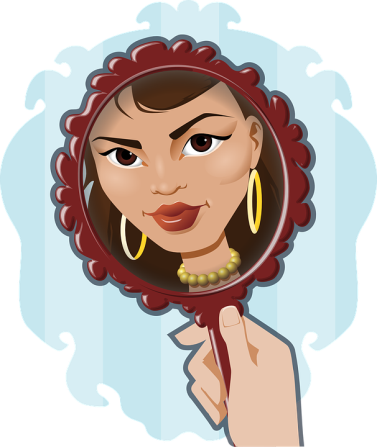 Witamy Was bardzo Serdeczniew kolejnym tygodniu spędzonym na nauce w domu.Zawsze, na początku tygodnia, przypominamy wam o systematycznym odrabianiu lekcji i zadań z terapii pedagogicznejoraz o  wysyłaniu ich pedagogom. Pamiętajcie też, że cały czas trzeba być ostrożnym, nosić maseczkę, dbać o higienę, dobrze się odżywiać. Ten czas pobytu w domu możecie wykorzystać na pielęgnację…może właśnie twarzy. Na stan naszej skóry istotny wpływ ma sposób odżywiania:dieta bogata w warzywa i owoce, picie wody ,potrawy bogate w błonnik, unikanie cukru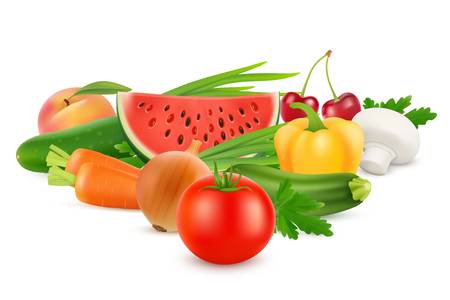 odpowiednie pory posiłków unikanie żywności wysoko-przetworzonej oraz ruch na świeżym powietrzu, odpowiednie preparaty do mycia twarzyodpowiednia ilość snu. 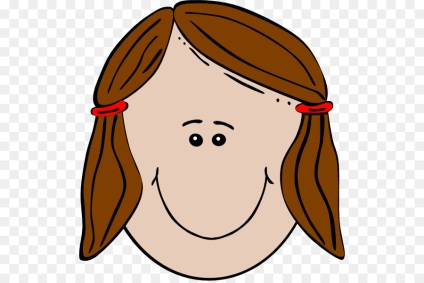 Uśmiech, pomoc, miłe słowa…W przypadku dużych problemów ze skórą nie należy zwlekać, ale jak najszybciej udać się do doświadczonej kosmetyczki albo lekarza dermatologa, którzy ocenią stan naszej skóry i podadzą sposoby poradzenia Sobie z problemem. I Pamiętajcie !!!Twarz, którą widzicie w lustrze, jest Najpiękniejsza.A teraz kolejne ćwiczenie dla was i waszych najbliższych. Zobacz, jakie kształty wyróżniają styliści i rozpoznaj własny!KSZTAŁT TWARZY – JAK OKREŚLIĆ KROK PO KROKU?By precyzyjnie określić swój kształt twarzy, stań przed lustrem z dobrym oświetleniem i najlepiej bez makijażu. Istotne jest to, by buzia nie była modelowana za pomocą róży do policzków, bronzerów czy specjalnych korektorów w sztyfcie, które mogą optycznie zmienić jej charakter. Zaczesz włosy (także z grzywką) do tyłu lub zwiąż je. Zerknij na skronie (czoło i linię włosów), policzki (czy są pełne, a może widzisz na nich wyraźnie zarysowane kości policzkowe) oraz szczękę i podbródek (czy jest spiczasty czy zaokrąglony). Następnie przyjrzyj się proporcjom. Czy Twoja twarz jest krótka, czy tak samo szeroka jak długa? A może czoło jest wysokie? Po tych obserwacjach, przyjrzyj się zaprezentowanym poniżej obrazkom i znajdź swój kształt twarzy.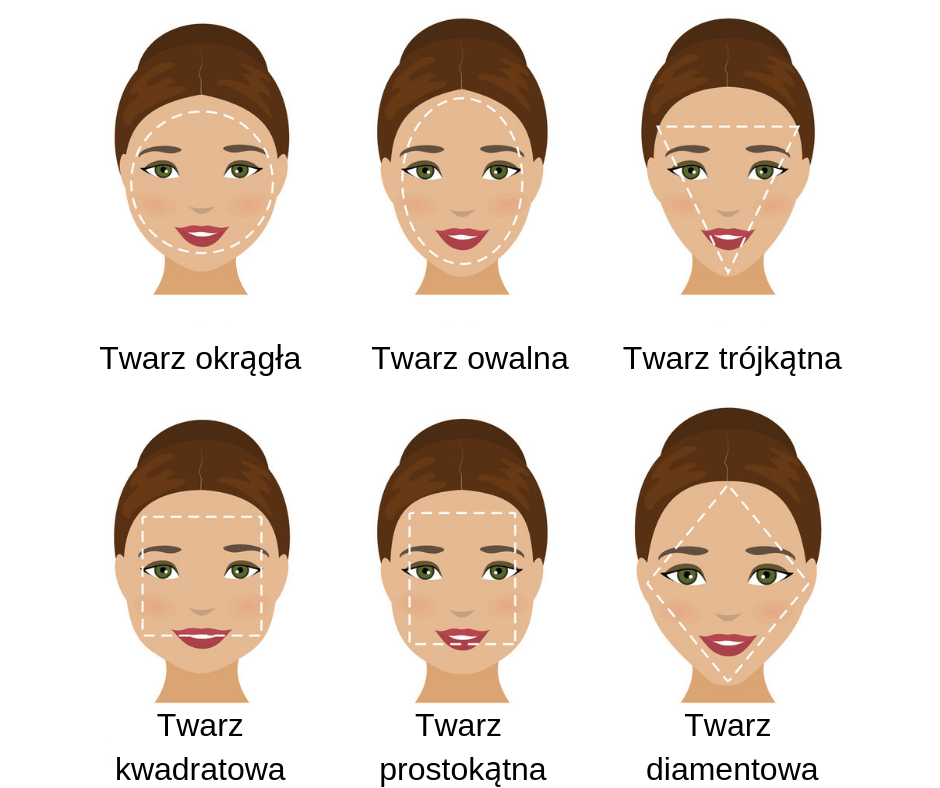 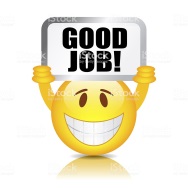 Kształt twarzy znaleziony???Zatem następne zadanie do wykonania…Weźcie kartkę papieru, ołówek lub kredki, i mając przed  sobą lustro, narysujcie swoją twarz zwracając uwagę na kształt twarzy, oczy, brwi, czoło, nos, uszy, usta. Powstanie najpiękniejszy  Portret. Jeśli macie ochotę, zróbcie zdjęcie i  prześlijcie nam.*Pamiętajcie, jesteśmy dla Was! Gdy potrzebujecie naszej pomocy w nauce, rozmowy, dobrej rady...                                    Ciocia Gosia I Ciocia Tosia